Ergänzen bis 1000 mit dem ZahlenstrichLernziel: Ich kann mit Hilfe von Zwischenschritten auf dem Zahlenstrich auf 1000 ergänzen.Ergänze am Zahlenstrich bis 100. 
Zeichne die Schritte ein  zum nächsten Zehner - zum nächsten Hunderter.63 + __37__ = 100Beispiel	7			      30				              63		70					10054 + ______ = 10083 + ______ = 100Ergänzen am Zahlenstrich bis 1000. 
Zeichne die Schritte ein  zum nächsten Hunderter – zum nächsten Zehner.550 + ______ = 1000320 + ______ = 1000Zeichne die Schritte ein  zum Zehner - zum Hunderter - zum Tausender.476 + ______ = 1000638 + ______ = 1000262 + ______ = 1000155 + ______ = 1000813 + ______ = 1000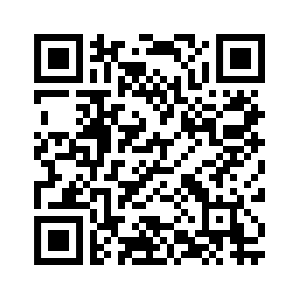 Interaktive Online-Übung

Schritt für Schritt auf 1000 ergänzen.https://www.ilern.ch/ergaenzen-bis-1000-am-zahlenstrich/